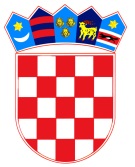        R E P U B L I K A   H R V A T S K ADUBROVAČKO-NERETVANSKA ŽUPANIJA               GRAD DUBROVNIKG r a d o n a č e l n i k KLASA: 011-01/19-01/04URBROJ: 2117/01-01-19-02U Dubrovniku, 23. listopada 2019. godineNa temelju članka 48. Zakona o lokalnoj i područnoj (regionalnoj) samoupravi («Narodne novine», broj 33/01, 60/01, 129/05, 109/07, 125/08, 36/09, 150/11, 144/12, 19/13, 137/15 -pročišćeni tekst i 123/17) i članka 41. Statuta Grada Dubrovnika ("Službeni glasnik Grada Dubrovnika", broj 4/09, 6/10, 3/11, 14/12, 5/13, 6/13 - pročišćeni tekst 9/15, 5/18), gradonačelnik Grada Dubrovnika donio je Z A K LJ U Č A KUtvrđuje se prijedlog Odluke o izmjenama i dopunama Odluke o ugostiteljskoj djelatnosti na području grada Dubrovnika te se dostavlja Gradskom vijeću grada Dubrovnika na raspravu i usvajanje.Izvjestitelj u ovom predmetu biti će Marko Miljanić, pročelnik Upravnog odjela za turizam, gospodarstvo i more. Gradonačelnik: Mato FrankovićDOSTAVITI:Upravnom odjelu za poslove gradonačelnika, na znanjeGradsko vijeće Grada DubrovnikaUpravnom odjelu za turizam, gospodarstvo i more, ovdjePismohranaEvidencijaNa temelju članka 9. i 41. Zakona o ugostiteljskoj djelatnosti („Narodne novine“ broj: 85/15., 121/16., 99/18. i 25/19.), članka 6. Zakona o zaštiti od buke („Narodne novine“ broj: 30/09., 55/13., 153/13., 41/16 i 114/18), članka 37. Zakona o prekršajima protiv javnog reda i mira („Narodne novine“ 5/90, 30/90, 47/90, 29/94), te članka 32. Statuta Grada Dubrovnika (“Službeni glasnik Grada Dubrovnika” 4/09, 6/10, 3/11, 14/12, 5/13, 6/13 – pročišćeni tekst, 9/15 i 5/18), Gradsko vijeće Grada Dubrovnika na _____________ donijelo jeODLUKA O IZMJENAMA I DOPUNAMA ODLUKEo ugostiteljskoj djelatnosti na području Grada DubrovnikaČlanak 1.U Odluci o ugostiteljskoj djelatnosti na području Grada Dubrovnika („Službeni glasnik Grada Dubrovnika br: 23/17 – u daljnjem tekstu: Odluka) članak 8. stavak 1. Odluke mijenja se i glasi: “Uporaba elektroakustičnih i akustičnih uređaja na zakupljenoj javnoj površini i otvorenom prostoru (npr. terase barova, restorana itd.) uz objekt registriran za obavljanje ugostiteljske djelatnosti dopuštena je od 18:00 do 23:30, osim u razdoblju od 10. srpnja do 25. kolovoza, kada je ista dopuštena od 18:00 do 00:30.“Članak 2.U članku 10. stavak 1. Odluke riječ: “četiri” mijenja se sa riječju “dva”.Članak 3.Članak 16. stavak 1. točka 1. Odluke mijenja se i glasi: „ - upotrebljava elektroakustične i akustične uređaje na zakupljenoj javnoj površini i otvorenom prostoru (npr. terase barova, restorana itd.) uz objekt registriran za obavljanje ugostiteljske djelatnosti od 23:30 do 18:00, osim u razdoblju od 10. srpnja do 25. kolovoza i to od 00:30 do 18:00.“ (članak 8. stavak 1.)Članak 4. Sve ostale odredbe Odluke ostaju neizmijenjene. Članak 5.Ova Odluka stupa na snagu osam dana nakon dana objave u „Službenom glasniku grada Dubrovnika“.                                                                                                      Predsjednik Gradskog vijeća:                                                                                                     mr.sc. Marko Potrebica       R E P U B L I K A   H R V A T S K ADUBROVAČKO-NERETVANSKA ŽUPANIJA               GRAD DUBROVNIKUpravni odjel za turizam, gospodarstvo i moreKLASA: 011-01/19-01/04URBROJ: 2117/01-02-19-01U Dubrovniku, 23. listopada 2019. godineGRADONAČELNIKGRADA DUBROVNIKA-ovdje-Predmet: Prijedlog Odluke o izmjenama i dopunama Odluke o ugostiteljskoj djelatnosti na                 području Grada DubrovnikaGradsko vijeće grada Dubrovnika donijelo je i objavilo u Službenom glasniku Odluku o ugostiteljskoj djelatnosti na području grada Dubrovnika („Službeni glasnik grada Dubrovnika br: 23/17“ – dalje Odluka).  Pravna osnova za donošenje predmetne Odluke kao i izmjena i dopuna Odluke su članak 9. Zakona o ugostiteljskoj djelatnosti („Narodne novine br: 85/15, 121/16, 99/18 i 25/19) kao i članak 6. Zakona o zaštiti od buke („Narodne novine br: 30/09, 55/13, 153/13, 41/16 i 114/18). Budući da je nakon donošenja Odluke, u nekoliko navrata došlo do izmjena i dopuna gore spomenutih Zakona, istu je potrebno uskladiti sa navedenim, a uvažavajući i činjenicu kako je kroz primjenu i praksu utvrđeno da je u javnom interesu razraditi već postojeće odredbe Odluke dodatnim odredbama.Na temelju prethodno iznesenog, predlaže se gradonačelniku Grada Dubrovnika donijeti slijedećiZ A K LJ U Č A KUtvrđuje se prijedlog Odluke o izmjenama i dopunama Odluke o ugostiteljskoj djelatnosti na području grada Dubrovnika te se dostavlja Gradskom vijeću grada Dubrovnika na raspravu i usvajanje.Prijedlog Odluke o izmjenama i dopunama o izmjenama i dopunama Odluke o ugostiteljskoj djelatnosti na području grada Dubrovnika čini sastavni dio ovog prijedloga Zaključka. Izvjestitelj u ovom predmetu biti će Marko Miljanić, pročelnik Upravnog odjela za turizam, gospodarstvo i more.Pročelnik:Marko Miljanić, univ. spec. oec.PRILOZI:prijedlog Odluke o izmjenama i dopunama o izmjenama i dopunama Odluke o ugostiteljskoj djelatnosti na području grada DubrovnikaObrazloženjeDOSTAVITI:NaslovuGradsko vijeće Grada DubrovnikaPismohranaEvidencijaOBRAZLOŽENJEGradsko vijeće grada Dubrovnika donijelo je Odluku o ugostiteljskoj djelatnosti na području grada Dubrovnika koja je objavljena u „Službenom glasniku grada Dubrovnika br: 23/17“ – dalje Odluka.  Pravna osnova za donošenje predmetne Odluke kao i nacrta Odluke o izmjenama i dopunama Odluke su članak 9. Zakona o ugostiteljskoj djelatnosti („Narodne novine br: 85/15, 121/16, 99/18 i 25/19) i članak 6. Zakona o zaštiti od buke („Narodne novine br: 30/09, 55/13, 153/13, 41/16 i 114/18). Budući da su nakon donošenja Odluke, stupile na snagu izmjene i dopune prethodno navedenih Zakona, predmetnu Odluku je potrebno uskladiti sa postojećim zakonskim odredbama, a uvažavajući i činjenicu kako je kroz primjenu i praksu utvrđeno da je u javnom interesu detaljnije regulirati pojedine odredbe.Sukladno navedenom, člankom 1. i člankom 3. nacrta Odluke o izmjenama i dopunama Odluke, mijenja se članak 8. stavak 1. Odluke na način da se isti nadopunjuje u dijelu u kojem se navodi da je u razdoblju od 10. srpnja do 25. kolovoza uporaba elektroakustičnih i akustičnih uređaja na zakupljenoj javnoj površini i otvorenom prostoru (npr. terase barova, restorana itd.) uz objekt registriran za obavljanje ugostiteljske djelatnosti dopuštena od 18:00 do 00:30.“Članak 2. nacrta Odluke o izmjenama i dopunama odluke odnosi se na članak 10. Odluke kojim je propisano kako izvršno tijelo jedinice lokalne samouprave može po službenoj dužnosti za pojedine ugostiteljske objekte rješenjem odrediti raniji završetak radnog vremena od vremena propisanog Odlukom, te se predmetnim nacrtom Odluke o izmjenama i dopunama odluke o ugostiteljskoj djelatnosti na području grada Dubrovnika, isti usklađuje sa sada važećim zakonskim odredbama. Na temelju prethodno iznesenog, predlaže se donijeti Odluka o izmjenama i dopunama odluke o ugostiteljskoj djelatnosti na području grada Dubrovnika.Na temelju članka 9. i 41. Zakona o ugostiteljskoj djelatnosti („Narodne novine“ broj: 85/15., 121/16., 99/18. i 25/19.), članka 6. Zakona o zaštiti od buke („Narodne novine“ broj: 30/09., 55/13., 153/13., 41/16 i 114/18), članka 37. Zakona o prekršajima protiv javnog reda i mira („Narodne novine“ 5/90, 30/90, 47/90, 29/94), te članka 32. Statuta Grada Dubrovnika (“Službeni glasnik Grada Dubrovnika” 4/09, 6/10, 3/11, 14/12, 5/13, 6/13 – pročišćeni tekst, 9/15 i 5/18), Gradsko vijeće Grada Dubrovnika donijelo je ODLUKUo ugostiteljskoj djelatnosti na području Grada Dubrovnika(neslužbeni pročišćeni tekst)I. OPĆE ODREDBEČlanak 1. Odlukom o ugostiteljskoj djelatnosti na području Grada Dubrovnika (dalje u tekstu: Odluka) uređuje se radno vrijeme ugostiteljskih objekata, radno vrijeme za pružanje ugostiteljskih usluga na otvorenom uz ugostiteljski objekt, kao i radno vrijeme objekata na obiteljskom poljoprivrednom gospodarstvu unutar kojeg se mogu pružati ugostiteljske usluge na području Grada Dubrovnika, uvjeti i način određivanja ranijeg završetka radnog vremena u pojedinom ugostiteljskom objektu, uvjeti i način određivanja drugačijeg radnog vremena ugostiteljskih objekata, uporaba elektroakustičnih i akustičnih uređaja na otvorenom, druga prava i obveze pružatelja ugostiteljskih usluga, ovlaštenja za provođenje upravnog i inspekcijskog nadzora te prekršajne odredbe.Članak 2.U smislu ove odluke pojedini pojmovi imaju sljedeće značenje:Ugostiteljska djelatnost je pripremanje i usluživanje jela, pića i napitaka kao i pružanje usluga smještaja. Ugostiteljska djelatnost je i pripremanje jela, pića i napitaka za potrošnju na drugom mjestu sa ili bez usluživanja (u prijevoznom sredstvu, na priredbama i slično) te opskrba  jelima, pićima i napitcima (catering).Ugostiteljski objekt je objekt namijenjen, uređen i opremljen za pružanje ugostiteljskih usluga, a  koji može biti u:- građevini,  zasebnom dijelu građevine, više građevina (zgrada, kiosk), - poslovnom prostoru u kojem se obavlja druga djelatnost , tako da je prostor namijenjen obavljanju druge djelatnosti vidljivo odvojen od dijela u kojem se obavlja ugostiteljska djelatnost,-nepokretnom vozilu, priključnom vozilu, plutajućem objektu, željezničkom vagonu, plutajućem objektu  i plovnom objektu- šatoru, na klupi, na kolicima i sličnim napravama, opremljenim za pružanje ugostiteljskih uslugaUgostiteljski objekti se, s obzirom na vrstu ugostiteljskih usluga koje se u njima pružaju, razvrstavaju u sljedeće skupine:1. Hoteli2. Kampovi3. Ostali ugostiteljski objekti za smještaj4. Restorani5. Barovi6. Catering objekti7. Objekti jednostavnih usluga.Obiteljsko poljoprivredno gospodarstvo je poljoprivredno gospodarstvo upisano u Upisnik poljoprivrednika kao obiteljsko poljoprivredno gospodarstvo sukladno posebnim propisima i koje pruža ugostiteljske usluge.Članak 3. Riječi i pojmovi koji se koriste u ovoj Odluci, a koji imaju rodno značenje, odnose se jednako na muški i ženski rod, bez obzira u kojem su rodu navedeni.   II. RADNO VRIJEME Članak 4. Ugostiteljski objekti iz skupine “Hoteli“, “Kampovi“ i “Ostali ugostiteljski objekti za smještaj” obvezno rade od 0.00 do 24.00 sata svaki dan. Ostali ugostiteljski objekti, ovisno o vrsti, mogu raditi u sljedećem radnom vremenu: ugostiteljski objekti iz skupine “Restorani“ (restoran, gostionica, zdravljak, zalogajnica, pečenjarnica, pizzeria, bistro, slastičarnica, objekt brze prehrane) i “Barovi“ (caffe bar, kušaonica, beach bar, kavana, pivnica, buffet, krčma, konoba i klet), u vremenu od 6.00 do 02:00sata, pod uvjetom da ishode rješenje nadležnog tijela da su provedene mjere za zaštitu od buke u noćnim uvjetima rada.ugostiteljski objekti iz skupine “Barovi“ (noćni klub, noćni bar, disco klub), koji ispunjavaju uvjete za rad noću sukladno posebnim propisima, u vremenu od 21.00 do 6.00 sati, samo u zatvorenim prostorima,ugostiteljski objekti iz skupine “Objekti jednostavnih usluga“ (objekt jednostavnih usluga u kiosku, objekt jednostavnih brzih usluga, objekt jednostavnih usluga u nepokretnom vozilu (ili priključnom vozilu), objekt jednostavnih usluga u šatoru, objekt jednostavnih usluga na kolicima (ili sličnim napravama), objekt jednostavnih usluga na klupi) u vremenu od 6.00 do 24.00 sata, ugostiteljski objekti iz skupine “Catering objekti“ u vremenu od 0.00 do 24.00 sata.Članak 5. Ugostiteljski objekti svih vrsta koji posluju na autobusnom kolodvoru, morskom putničkom pristaništu i u sklopu postaja za opskrbu gorivom, mogu raditi u radnom vremenu objekta u kojem se nalaze.  Članak 6. Objekti na obiteljskom poljoprivrednom gospodarstvu unutar kojeg se pružaju usluge smještaja (uz ili bez pružanja drugih ugostiteljskih usluga sukladno posebnom propisu), mogu raditi svaki dan u vremenu od 0.00 do 24.00 sata.Objekti na obiteljskom poljoprivrednom gospodarstvu unutar kojeg se pružaju isključivo usluge pripremanja i usluživanja jela, pića i napitaka iz pretežito vlastite proizvodnje i/ili usluge usluživanja (kušanja) mošta, vina, voćnih vina, drugih proizvoda od vina i voćnih vina, jakih alkoholnih i alkoholnih pića te domaćih narezaka iz vlastite proizvodnje, mogu raditi svaki dan u vremenu od 6.00 do 24.00 sata.Članak 7.Prostor za usluživanje na otvorenom uz ugostiteljski objekt može raditi u vremenu u kojem radi ugostiteljski objekt. Članak 8.Uporaba elektroakustičnih i akustičnih uređaja na zakupljenoj javnoj površini i otvorenom prostoru (npr. terase barova, restorana itd.) uz objekt registriran za obavljanje ugostiteljske djelatnosti dopuštena je od 18:00 do 23:30, osim u razdoblju od 10. srpnja do 25. kolovoza, kada je ista dopuštena od 18:00 do 00:30.Gradonačelnik može odobriti korištenje elektroakustičnih i akustičnih uređaja izvan vremena određenog stavkom 1. ovog članka za vrijeme održavanja manifestacija, sportskih događanja, koncerata, dočeka Nove godine i slično.Izvođenje glazbe uživo kao i reproduciranje glazbe putem raznih glazbenih naprava  na zakupljenoj javnoj površini  i otvorenom prostoru (npr. terase barova, restorana, itd.) uz objekt registriran za obavljanje ugostiteljske djelatnosti dopušteno je samo uz prethodno odobrenje Grada Dubrovnika sukladno posebnim propisima grada Dubrovnika. Izvođenje glazbe iz prethodnog stavka može se odobriti  samo u vremenu iz stavka  1. ovog članka ili kraćem uzimajući u obzir specifičnosti svakog pojedinačnog ugostiteljskog objekta (npr. blizina sakralnih objekta, održavanje kulturnih manifestacija kao što su Dubrovačke ljetne,  itd.).Buka elektroakustičnih uređaja i ostalih izvora buke na otvorenom u objektima iz stavka 1. ovog članka ne smije prelaziti  najviše dopuštene razine buke sukladno pravilniku kojim su propisane najviše dopuštene razine buke na otvorenom prostoru.Članak 9.Vlasnici ugostiteljskih objekata dužni su osigurati da se od 23:30 do 10: 00 sati glazba ne čuje izvan zatvorenog prostora ugostiteljskog objekta. Članak 10.Gradonačelnik Grada Dubrovnika (u daljnjem tekstu: Gradonačelnik) može po službenoj dužnosti, za pojedine ugostiteljske objekte rješenjem odrediti za dva sata raniji završetak radnog vremena od radnog vremena propisanog odredbama članka 4.st. 2. i članak 6.  ove Odluke, u trajanju od 30 dana, ako se u provedenom postupku utvrdi da su u razdoblju od godinu dana prije dana pokretanja postupka:- izdana dva prekršajna naloga i/ili- izdana dva rješenja mjerodavnog tijela zbog narušavanja javnog reda i mira u objektu ili nepridržavanja propisanoga radnog vremena i/ili zbog neprovođenja mjera za zaštitu od buke i/ili kršenje odredbi iz članka 8. i 9. ove Odluke.Postupak iz stavka 1. ovoga članka provodi Upravni odjel za turizam, gospodarstvo i more na temelju obavijesti tijela nadležnih za provođenje nadzora nad poštivanjem propisa o zaštiti javnog reda i mira, zaštite od buke, radnom vremenu ugostiteljskih objekata i odredbi ove Odluke.Rješenje iz stavka 1. ovoga članka dostavit će se ovlaštenoj osobi u ugostiteljskom objektu, nadležnoj turističkoj inspekciji, nadležnoj policijskoj postaji i komunalnom redarstvu Grada Dubrovnika.Članak 11.Gradonačelnik može, na temelju zahtjeva ugostitelja i prijedloga Upravnog odjela za turizam gospodarstvo i more  Grada Dubrovnika, za ugostiteljske objekte iz članka 4. st. 2. alineja 1. ove Odluke rješenjem odrediti drugačije radno vrijeme od radnog vremena propisanog odredbama ove Odluke, radi organiziranja prigodnih proslava (doček Nove godine, svadbe, maturalne zabave, i sl. događaja) pod uvjetom da za ugostitelja nije doneseno rješenje iz članka 10. ove Odluke, odnosno nije pokrenut postupak za skraćenje radnog vremena. Zahtjev iz stavka 1. ovoga članka podnosi se na posebnom obrascu najkasnije u roku od 30 dana prije dana održavanja prigodne proslave Upravnom odjelu  za turizam, gospodarstvo  i more.  Obrazac zahtjeva nalazi se u privitku i čini sastavni dio je ove Odluke (Prilog 1.).Postupak iz stavka 1. ovoga članka provodi nadležni Upravni odjel  za turizam, gospodarstvo  i more.  Članak 12.Gradonačelnik može, na prijedlog  Upravnog odjela za turizam, gospodarstvo i more, a na temelju iskaza interesa organizatora manifestacija, sajmova, sportskih događanja, koncerata i sličnih događanja koji se održavaju pod pokroviteljstvom ili uz potporu za provedbu programa od strane Grada Dubrovnika i/ili Turističke zajednice Grada Dubrovnika, odnosno drugih događanja od značaja za Grad Dubrovnik, odlukom odrediti drugačije radno vrijeme od vremena propisanog odredbama ove Odluke, a najduže do 6.00 sati.Iskaz interesa iz stavka 1. ovoga članka podnosi se Upravnom odjelu za turizam, gospodarstvo i more, najkasnije u roku od 30 dana prije dana održavanja događanja iz stavka 1. ovoga članka. Članak 13.Ugostitelji su dužni osigurati poštivanje javnog reda i mira u svojim ugostiteljskim objektima, a da pri tom ne dovedu u opasnost sebe i druge, spriječiti narušavanje javnog reda i mira, a  ukoliko do njega ipak dođe odmah izvijestiti Policijsku postaju Dubrovnik.III.  OVLAŠTENJA ZA PROVOĐENJE UPRAVNOG I INSPEKCIJSKOG NADZORA Članak 14.Upravni i inspekcijski nadzor nad primjenom odredaba ove Odluke obavljaju nadležna inspekcijska i upravna tijela. Komunalno redarstvo grada Dubrovnika, u okviru svoje nadležnosti u provođenju ove Odluke, ovlašteno je podnositi prijave nadležnim ministarstvima, rješenjem narediti odnosno zabraniti fizičkim i pravnim osobama radnje, izricati i naplaćivati novčane kazne, predložiti pokretanje prekršajnog postupka.Sukladno odredbama članka 109. Prekršajnog zakona („Narodne novine“ broj: 107/07, 39/13, 157/13, 110/15, 70/17) ovlašteni tužitelj po ovoj odluci može biti:Grad Dubrovnik, Upravni odjel za komunalne djelatnosti i mjesnu samoupravuTuristički inspektori, Sanitarni inspektoriPolicijski službeniciIV. PREKRŠAJNE ODREDBEČlanak 15.Za provedbu  ove Odluke primjenjuju se prekršajne odredbe glave VIII Zakona o ugostiteljskoj djelatnosti, primjenjive prekršajne odredbe Zakona o zaštiti od buke  te odredbe Prekršajnog zakona.Članak 16.Novčanom kaznom od 10.000,00  kuna kazniti će se za prekršaj pravna osoba ako:upotrebljava elektroakustične i akustične uređaje na zakupljenoj javnoj površini i otvorenom prostoru (npr. terase barova, restorana itd.) uz objekt registriran za obavljanje ugostiteljske djelatnosti od 23:30 do 18:00, osim u razdoblju od 10. srpnja do 25. kolovoza i to od 00:30 do 18:00.“ (članak 8. stavak 1.)izvodi glazbu uživo i/ili reproducira glazbu putem raznih glazbenih naprava na zakupljenoj javnoj površini i otvorenom prostoru (npr. terase barova, restorana, itd.) uz objekt registriran za obavljanje ugostiteljske djelatnosti bez prethodnog odobrenja ili protivno odobrenju Grada Dubrovnika  (članak 8. stavak 3.)ne osigura da se u vremenu od 23:30  do 10:00 sati glazba ne čuje izvan zatvorenog prostora ugostiteljskog objekta  (članak 9.) Za prekršaje iz stavka 1. ovog članka kaznit će se odgovora osoba u pravnoj osobi novčanom kaznom u iznosu od 2.000,00 kuna. Za prekršaje iz stavka 1. ovog članka kaznit će se fizička osoba-obrtnik novčanom kaznom u iznosu od 5.000,00 kuna. V. PRIJELAZNE I ZAVRŠNE ODREDBE Članak 17.Postupci započeti do stupanja na snagu ove Odluke dovršiti će se po odredbama Odluke o ugostiteljskoj djelatnosti na području Grada Dubrovnika („Službeni glasnik Grada Dubrovnika“ broj: 2/12).Danom stupanja na snagu ove odluke prestaje važiti Odluka o ugostiteljskoj djelatnosti na području Grada Dubrovnika („Službeni glasnik Grada Dubrovnika“ broj: 2/12.).Članak 18.Ova Odluka stupa na snagu osmog dana od dana objave u „Službenom glasniku Grada Dubrovnika“.                                                                                          Predsjednik Gradskog vijeća                                                                                                 Marko Potrebica